В огромном и необъятном мире музыки песня занимает, пожалуй, самое большое место. Песня – это часть нашей жизни. В дружном кругу, в одиночестве и в шумной компании, в минуты радости и печали – повсюду с нами песни: старинные и современные, задушевные и распевные, задорные и озорные. Вокальная группа « Растряпуха» в свой пятилетний юбилей отправилась с праздничным концертом на  с концертом на улицы Епифани. Все участницы вокального ансамбля большие оптимистки, очень творческие и жизнерадостные женщины, от природы талантливые, влюбленные в музыку, настоящие ценители русской песни.  Каждую композицию зрители встречали громкими аплодисментами, прозвучали песни : « При лужке», « По такому поводу», « Ромашки», « А я млада», « Белый лебедь» и другие. Так случилось, что день рождения группы совпал с праздником « День пожилого человека» , поздравил с этим праздником и юбилеем  заместитель главы администрации  муниципального образования Епифанское Вячеслав Кирилин. Прозвучало много теплых слов в адрес вокальной группы и ее  руководителя — Ларисы Мордочкиной.
Благодаря ее настойчивости, терпению, трудолюбию и таланту творческий коллектив живет и радует своих зрителей.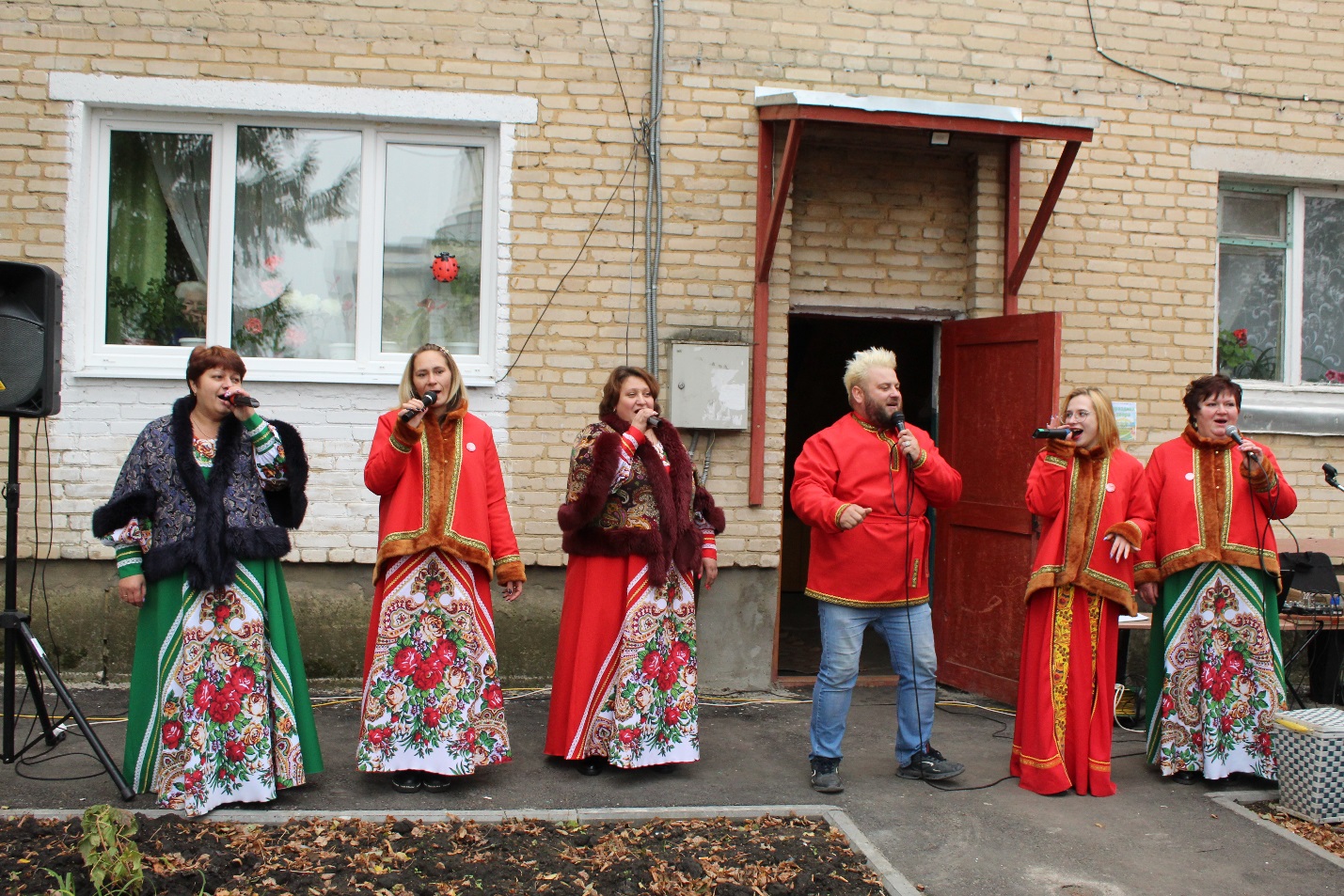 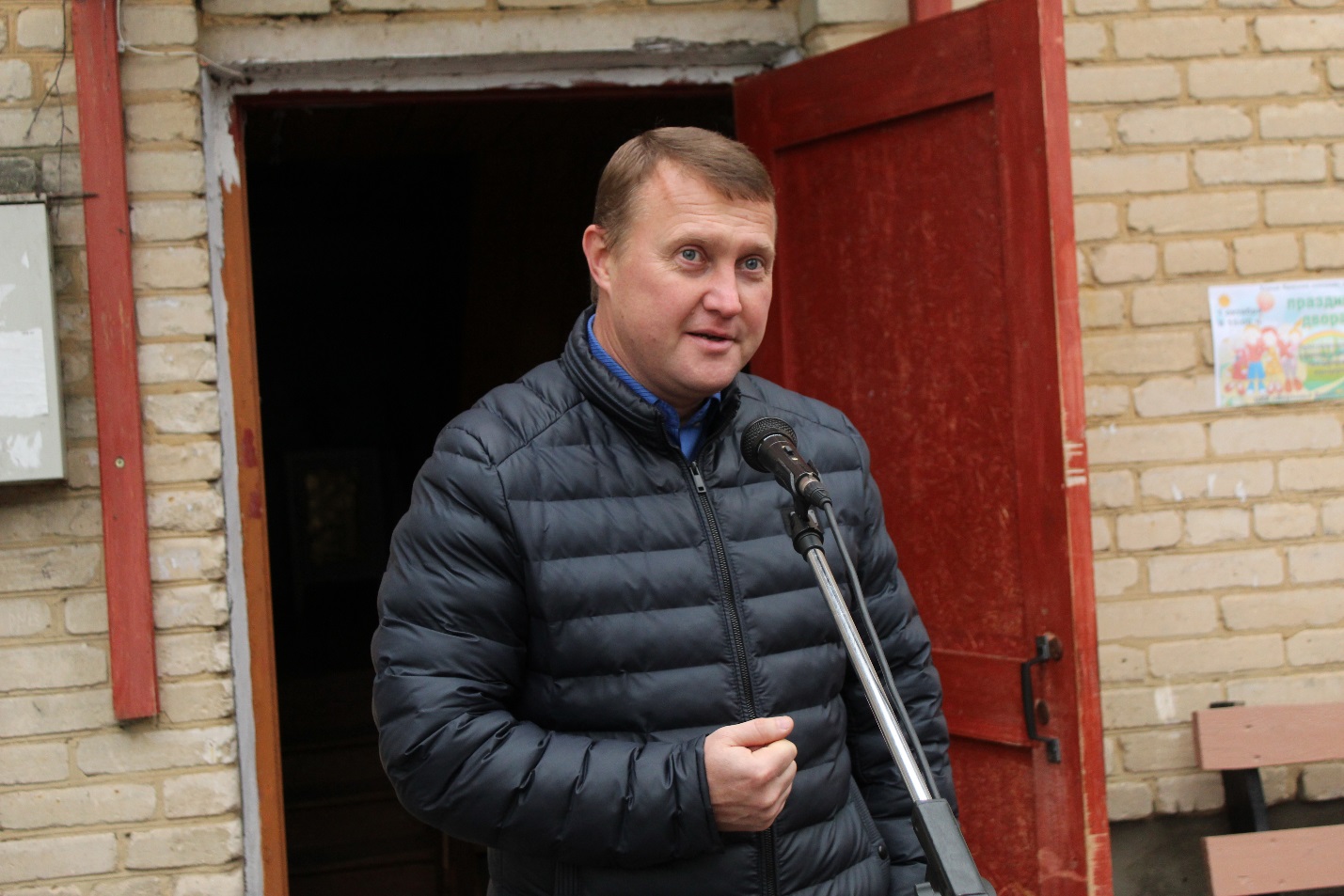 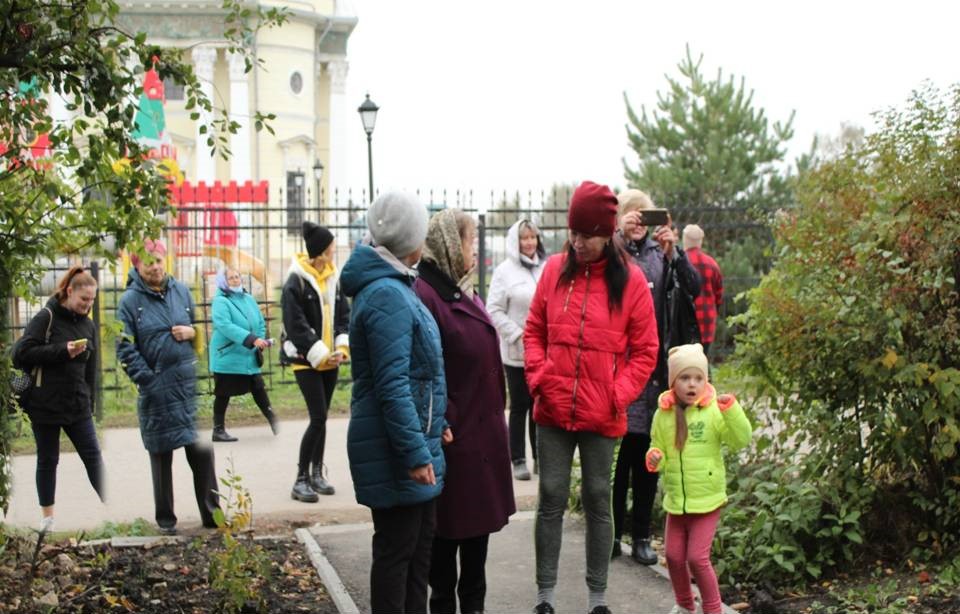 